 2016 Field Trips/Activities Calendar:Jan 30th  2016     none
Feb 19th 2016 Timeless Treasures & Lunch [HB]Thursday, 11:30am, Lunch 1st @ Jon's Coffee Shop, corner of Heil & Bolsa Chica, 16490 Bolsa Chica HB, CA 92649, then head over to the fair March 10th- : Sugar Plum & Lunch Friday, meet there @ 10:30am shop then lunch around 1:30am at Portotillo's in same parking lot.    March  24th  : "Spring Fling " Crafting Party [open] -  Thursday TBA @ 5:30pm - 9pm- April 26th:    “Shop & Chicken”meet @ 10:30am @ Debb’s go to Super Joann’s Valley View & Carson Street and then head over to Knotts Berry Farm Chicken for lunch around 12:30pm, after we can browse the 10 unique stores and visit Independence Hall, see Liberty Bell replica.  3-hour FREE parking and Admission with validation, no cost to get into Knotts Marketplace,  --8039 Beach Blvd, Buena Park, CA 90620    May 7th 2016  : “Sunset Beach Craft Fair” 10:30am. SaturdayABYC to reserve your spot on the boat, $20.00June 23rd : "Summer Crafting Party"  Thursday 5:30pm-8:30pm, TBA at Patty’s houseJuly 17th:  Anniversary/Awards Lunch, 2pmJuly 25th:  Beach Day – Seal Beach & lunch @ The Hangover, 10:30am meet thereAug 27th:  SnC Picnic, Sat, 11am, El Dorado ParkSept TBA th :  LA County Fair, Saturday, 10:30am, car poolSept 23rd-25th : Retreat – Beach TBA –Malibu or San DiegoOct TBA 2016: Field Trip “Yarnosphere” – Long Beach. EXPO Art Center, 4321 Atlantic Avenue, Long Beach, CA 90807 meet there, **To see all the Activities go to our website page “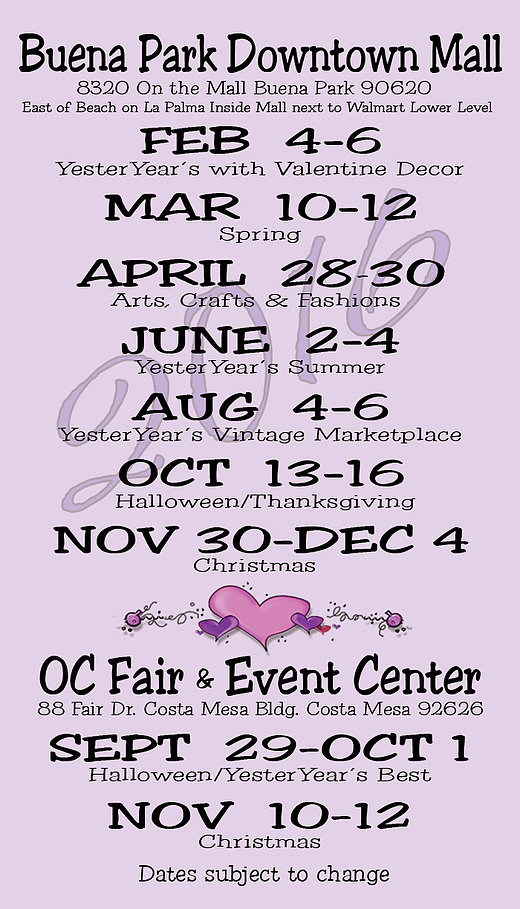 